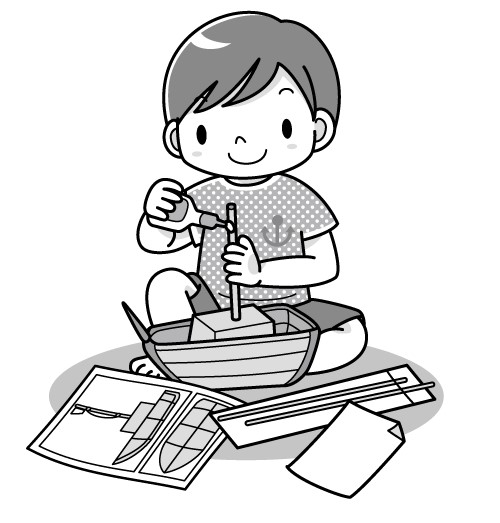 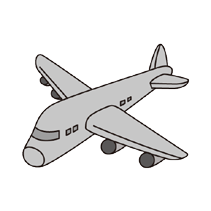 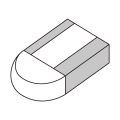 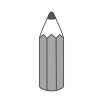 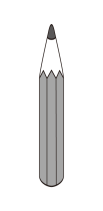 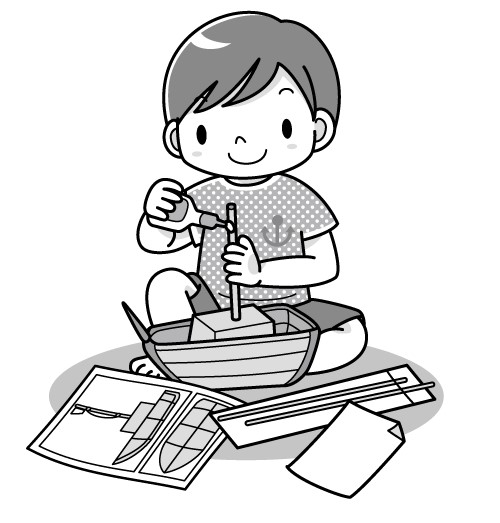 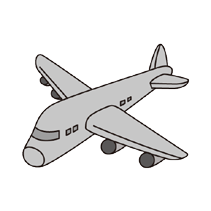 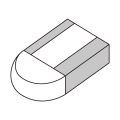 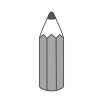 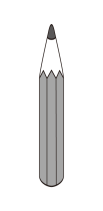 「鹿児島少年少女発明クラブ」クラブ員募集のご案内  開設の趣旨   子どもたちに科学的な興味・関心を追求できる場を提供し，異年齢の集団の中での工作活動を通じて，完成する喜びを体験させることで，科学的発想に基づく生活態度を育成するとともに，創造性豊かな人間形成を図ることを目的として開設します。   発明くふう展の出品作品製作やアイデア工作など，年間を通して様々な活動をしています。  主催及び後援    主催：一般社団法人鹿児島県発明協会    　　　　　　　　　　　　後援：鹿児島市教育委員会（予定）、公益社団法人鹿児島県工業倶楽部（予定）  活動場所　  鹿児島市職業訓練センター （城西公民館の道路向かい）    〒 890-0014  鹿児島市草牟田２丁目３６－３９    TEL 099-226-0517 対 象     新小学4年生から小学６年生までの児童     但し，１年を通して継続して活動できる方（厳守），クラブへの送迎を保護者責任のもと行える方と　し，年間を通じ固定メンバーとします。 募集人員 ３０名（※先着順となります） 活動期間 　１年間（令和5年４月から令和6年２月まで）    基本的に毎月１～２回，土曜日の午後１時３０分～３時３０分 参加費   年会費 6,000円（傷害保険料含む） ※年度途中に工作に必要な材料費を徴収する場合があります。指導員    専門の指導員が指導します。 申込期限 令和５年２月２8日（火）（先着順） 定員になり次第締め切ります。     下記申込書にて，郵送又はＦＡＸ等でお申し込みください。 （開講日は，令和5年４月２2日（土）の予定です。決定者には，４月上旬に開講通知を送付します。）  ☆お問い合わせ・申し込み☆    一般社団法人鹿児島県発明協会〒 892-0821 鹿児島市名山町９－１   鹿児島県産業会館 ２階 　　　　　　　　　　　　　　　　　　　　　　　　TEL 099-295-0171，FAX 099-295-0172  入 会 申 込 書    鹿児島少年少女発明クラブ会長 殿                                令和5年  月  日   貴クラブに入会いたしたく申し込みいたします。  尚、ここに記載頂きました個人情報につきましては、「鹿児島少年少女発明クラブ」以外では使用致しません。 ふ り が な 氏  名                          （保護者氏名）                 　　　　　　印                          （保護者氏名）                 　　　　　　印                          （保護者氏名）                 　　　　　　印  性  別    男 ・ 女     男 ・ 女     男 ・ 女   住  所 〒　　　－　　　　鹿児島県 〒　　　－　　　　鹿児島県 〒　　　－　　　　鹿児島県 電話番号 （携帯可）保護者メールアドレス 学 校 名                　　 小学校 学　年   新　　年生 生年月日   平 成       年      月      日   平 成       年      月      日   平 成       年      月      日  入会の種別   新 規 ・ 継 続（  年目）   新 規 ・ 継 続（  年目）   新 規 ・ 継 続（  年目） 